Presseinformation»In der Hitze Wiens« von Günter NeuwirthMeßkirch, April 2019Kein Urlaub für Hoffmann
Neuer Wien-Krimi von Günther Neuwirth - Der sechste Fall für Inspektor Wolfgang HoffmannZum BuchWährend alle Welt im Sommer verreist, muss Inspektor Hoffmann in Wien bleiben und arbeiten. Als er die Leiche des betagten Hoteliers Friedrich Asperger in Augenschein nimmt, deutet alles auf einen Raubmord hin, denn zwei kostbare Gemälde sind aus dessen Villa gestohlen worden. Doch Hoffmann schürft tiefer – und nach und nach tauchen dunkle Familiengeheimnisse auf. Dem Inspektor kommen Zweifel, ob Tochter und Neffen des ebenso hartherzigen wie steinreichen alten Mannes die Wahrheit sagen. Auch an der Aufrichtigkeit des Großneffen zweifelt Hoffmann, hält dieser doch seine Frau wie eine Gefangene. Als einer der beiden Einbrecher geschnappt wird, beginnt die Jagd nach seinem Komplizen. Dabei trifft Inspektor Hoffmann zu seiner Überraschung einen alten Bekannten, den ehemaligen Dealer Hannes, den er vor Jahren hinter Schloss und Riegel gebracht hat. Hat Hannes nach der Haft sein Leben in den Griff bekommen oder ist er in den Fall verwickelt?Der AutorDen in Wien aufgewachsenen Günter Neuwirth zog es im Anschluss an eine Ausbildung zum Ingenieur und dem Studium der Philosophie und Germanistik nach Graz. Der Autor verdient seine Brötchen als Informationsarchitekt an der TU Graz und wohnt am Waldrand der steirischen Koralpe. Günter Neuwirth ist Autodidakt am Piano und trat in jungen Jahren in Wiener Jazzclubs auf. Eine Schaffensphase führte ihn als Solokabarettist auf zahlreiche Kleinkunstbühnen. Seit 2008 publiziert er Romane, vornehmlich im Bereich Krimi. www.guenterneuwirth.at In der Hitze Wiens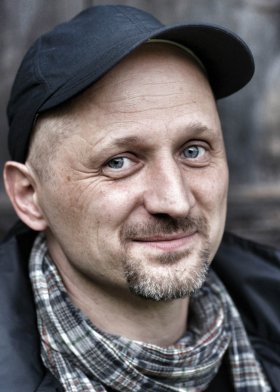 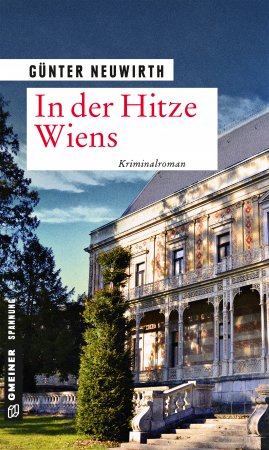 Günter Neuwirth347 SeitenEUR 13,00 [D] / EUR 13,40 [A]ISBN 978-3-8392-2407-6Erscheinungstermin: 17. April 2019 (Copyright Porträt: © Mike Markart)Kontaktadresse: Gmeiner-Verlag GmbH Petra WendlerIm Ehnried 588605 MeßkirchTelefon: 07575/2095-153Fax: 07575/2095-29petra.wendler@gmeiner-verlag.dewww.gmeiner-verlag.deAnforderung von Rezensionsexemplaren:Günter Neuwirth »In der Hitze Wiens«, ISBN 978-3-8392-2407-6Absender:RedaktionAnsprechpartnerStraßeLand-PLZ OrtTelefon / TelefaxE-Mail